Лот № 8(сквер по ул. Киевской)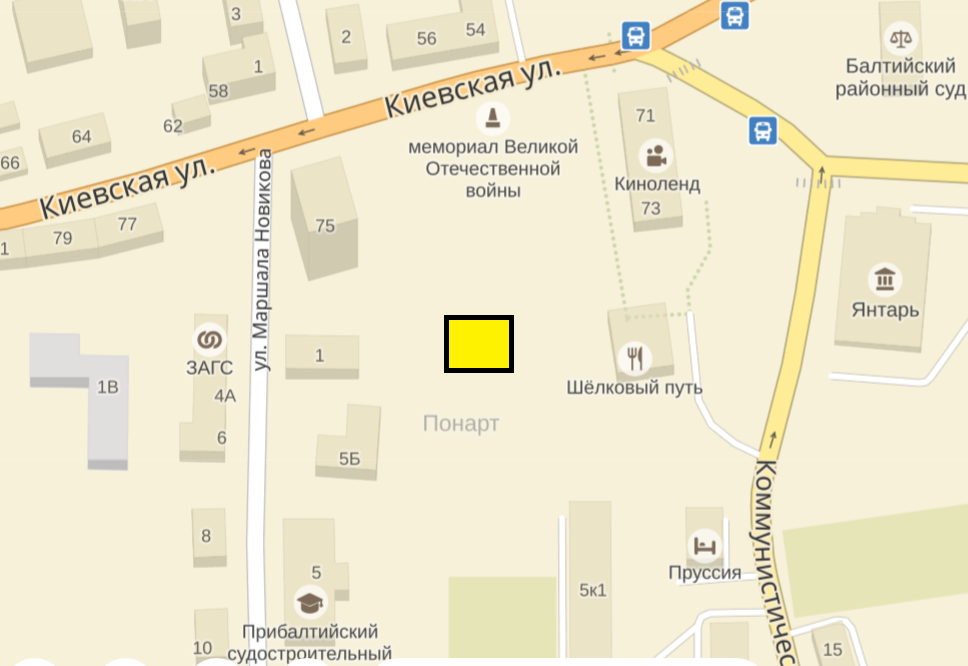 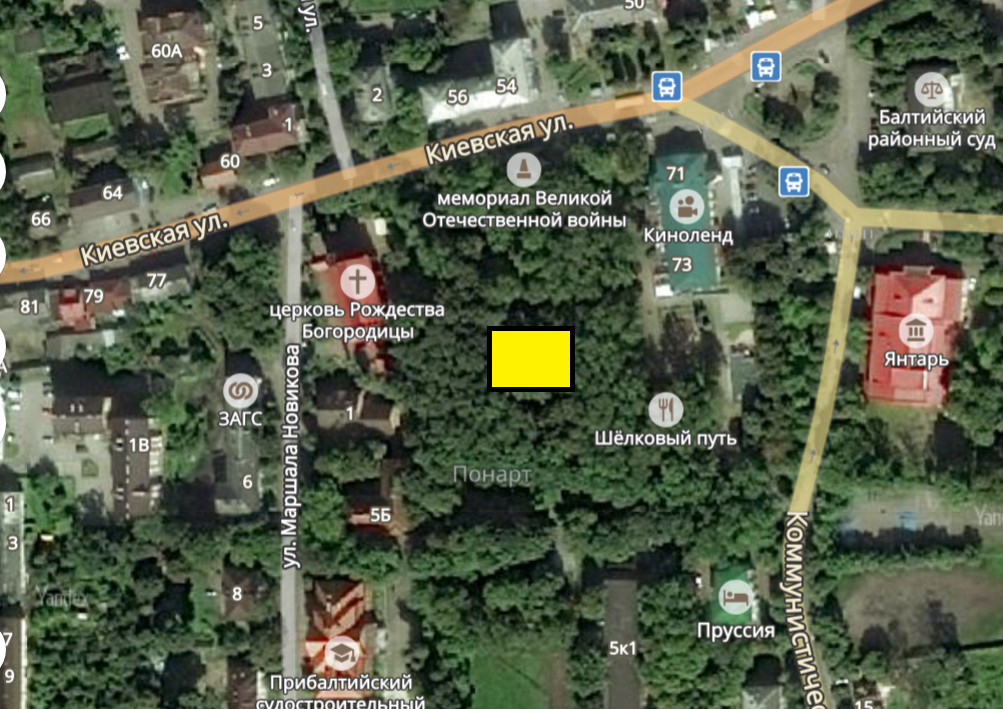 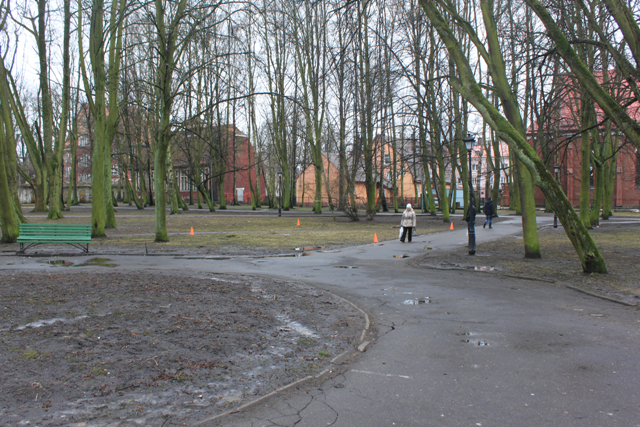 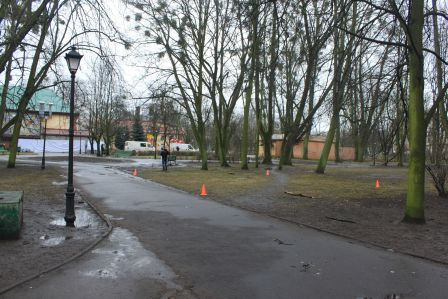 (10 м. кв. х 10 м. кв. = 100 м. кв.)